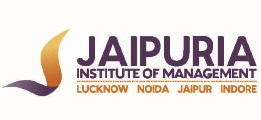 JAIPURIA INSTITUTE OF MANAGEMENT, NOIDAPGDM / PGDM (M) / PGDM (SM)FIFTH TRIMESTER (Batch 2022-24)END TERM EXAMINATIONS, JANUARY 2024INSTRUCTIONS: All questions are compulsory.Use of simple/scientific calculators is allowedQ.1. (a) Discuss EOQ model with instantaneous supply and no shortages allowed. If shortages will be allowed in the model, how the EOQ changes?		(6 Marks)        (b) A television company requires 8000 speakers a month. The initial cost for catering the order is $12000. The unit production cost is $10 per piece. The holding cost is $0.30 per piece per month. Estimate the EOQ and the cycle time, if the shortage cost is $1.10 per unit time of shortage. 						(6 Marks)Q.2. For the data on the processing times of 6 jobs on 3 machines, determine the optimal sequence that will minimize the total elapsed time. Also, find the idle time of the machines.									(10 Marks)Q.3. Using the following product structure tree and the inventory status file, determine the quantities of B, C, D and E needed to assemble 20 units of A. 			(8 Marks)Q.4. (a) What is Procurement strategy. Explain and share any 4 strategies with examples?        (b) What is selective inventory control? Discuss various methods used and related criteria for the same.							(4 + 6 Marks)Course NameMaterials and Inventory ManagementCourse Code20257Max. Time2 hoursMax. Marks40 MMJobs123456Processing time (in minutes)Machine A31252911Processing time (in minutes)Machine B864631Processing time (in minutes)Machine C1314912813Inventory status fileInventory status fileItemsUnits available in inventoryB5C10D8E50